Publicado en Barcelona, España el 28/02/2024 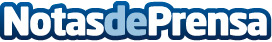 TVCMALL en el MWC 2024: presentación de la funda de tinta electrónica y captación de audiencias a nivel mundialEn el MWC 2024, TVCMALL no solo mostró su gama de productos innovadores, sino que también enfatizó su dedicación al crecimiento mutuo con clientes y proveedoresDatos de contacto:Tracy LeiTVCMALL755-28416521Nota de prensa publicada en: https://www.notasdeprensa.es/tvcmall-en-el-mwc-2024-presentacion-de-la Categorias: Internacional Nacional Cataluña Dispositivos móviles Industria Téxtil Otras Industrias Innovación Tecnológica http://www.notasdeprensa.es